Zasady rekrutacji do klas pierwszych na rok szkolny 2019/2020Informujemy, że dzieci zamieszkałe w obwodzie szkoły przyjmowane są z urzędu na pisemne ZGŁOSZENIE złożone przez rodziców w sekretariacie szkoły - od 25 lutego 2019 r. 
godz. 8.00 do 15 marca 2019 r. godz. 15.00Zarządzenie Prezydenta Miasta Biała Podlaska Nr 14/19 z dnia 22 stycznia 2019 r.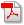 